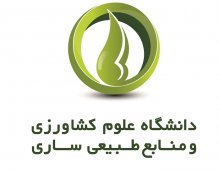 فرم شماره 2"                                                                                                                                 شماره :                                                                                                                                          تاریخ :فرم مخصوص معدل وتعداد واحد های گذرانده دانشجویان سال اخر دوره های کارشناسی ارشد شرکت  کننده در آزمون ورودی  دوره  دکتری سال99- 98(مخصوص دانشجویان ترم اخر )به : معاونت محترم آموزشی و تحصیلات تکمیلی دانشگاه علوم کشاورزی و منابع طبیعی ساریاز دانشجو : نام ونام خانوادگی: .......................................فرزند ..................................... دارنده شماره شناسنامه ........................................ صادره از..........................متولد سال ................  دانشجوی رشته ...............................................در سال تحصیلی .....................  با سلام واحترام خواهشمند است مقرر فرمایند، با توجه به اینکه در رشته امتحانی ....................................آزمون ورودی دوره دکتری  pH.D  سال 1398 ثبت نام وشرکت نموده ام  ، میانگین واحد های گذرانده اینجانب را تاریخ30/11 /97 جهت اعلام به سازمان سنجش آموزش کشور گواهی نمائید.                                                                                       نام ونام خانوادگی وامضا ء دانشجو                                                                                                    تاریخ تکمیل فرمبدین وسیله تائید می شود که خانم/ آقای ........................................فرزند ..............................به شماره شناسنامه ...................... صادره از..........................متولد سال ................  دانشجوی سال اخر رشته .............................................بوده ومیانگین واحد های گذرانده ایشان تا تاریخ 30/11/97 در این دانشگاه/ یا موسسه  بر مبنای 0 تا 20  ........................... وبه حروف ............................... می باشد.  ضمنا نامبرده تا تاریخ فوق، تعداد ......................واحد درسی را گذرانیده است .وتا 31/6/98 فارغ التحصیل می گردد.   معاون آموزشیدانشگاه یا موسسه آموزش عالی